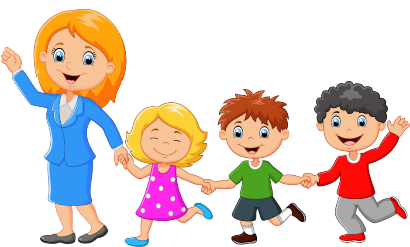 Комплектование группы кратковременного пребыванияВ группу принимаются дети в возрасте от 1,5 до 3 лет, не посещающие дошкольные образовательные организации, на основании медицинского заключения и заявления на имя заведующего МДОУ№12.  Отношения между образовательным учреждением, имеющим группу кратковременного пребывания, и родителями (законными представителями) регулируется договором об оказании деятельности по присмотру и уходу за детьми.  Для зачисления ребенка в группу кратковременного пребывания необходимы:- заявление родителей (законных представителей);- договор с родителями ( законными представителями); -медицинское заключение о состоянии здоровья ребенка; - документ о регистрации по месту жительства-документ, подтверждающий личность одного из родителей (законных представителей). За посещение группы кратковременного пребывания плата с родителей (законных представителей) не взымается.  Результативность работы группы кратковременного пребывания определяется отзывами родителей. Для работы с детьми и родителями (законными представителями) используется учебно – материальная база МДОУ.  Контроль за деятельностью группы кратковременного пребывания осуществляет заведующий МДОУ№12.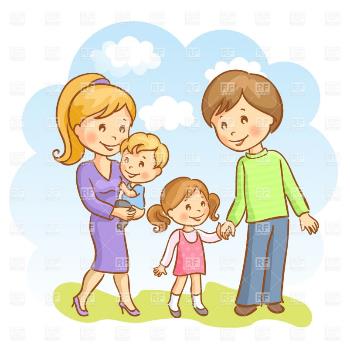 